ТЕХНИЧЕСКИЕ СРЕДСТВА ДЛЯ УЧЕБНЫХ КАБИНЕТОВСПОРТИВНЫЙ ИНВЕНТАРЬНаименованиеИзображениеКоличествоМесто расположенияНОУТБУК ACER Aspire 3 A315-21-45KU,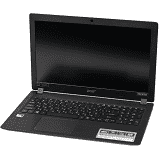 6Кабинет английского языкаОснащен 15.6 -дюймовым экраном, обладает современным процессором AMD A4-Series A4-9120e (Stoney Ridge) 1.5 ГГц, имеет небольшой вес, а также высокопроизводительную видеокарту AMD Radeon R3 seriesОснащен 15.6 -дюймовым экраном, обладает современным процессором AMD A4-Series A4-9120e (Stoney Ridge) 1.5 ГГц, имеет небольшой вес, а также высокопроизводительную видеокарту AMD Radeon R3 seriesОснащен 15.6 -дюймовым экраном, обладает современным процессором AMD A4-Series A4-9120e (Stoney Ridge) 1.5 ГГц, имеет небольшой вес, а также высокопроизводительную видеокарту AMD Radeon R3 seriesОснащен 15.6 -дюймовым экраном, обладает современным процессором AMD A4-Series A4-9120e (Stoney Ridge) 1.5 ГГц, имеет небольшой вес, а также высокопроизводительную видеокарту AMD Radeon R3 seriesТЕЛЕВИЗОР bbk 39-LEM-1045/T2C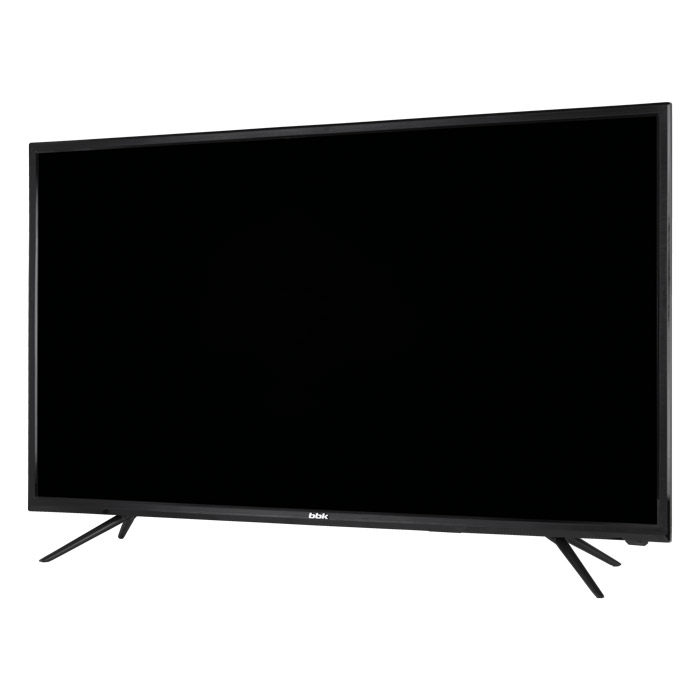 1Кабинет начальных классовТелевизор цветного изображения с жидкокристаллическим экраном (LED) со встроенным цифровым ТВ-тюнеромТелевизор цветного изображения с жидкокристаллическим экраном (LED) со встроенным цифровым ТВ-тюнеромТелевизор цветного изображения с жидкокристаллическим экраном (LED) со встроенным цифровым ТВ-тюнеромТелевизор цветного изображения с жидкокристаллическим экраном (LED) со встроенным цифровым ТВ-тюнеромАКУСТИЧЕСКАЯ СИСТЕМА OKLICK 2.0 OK-331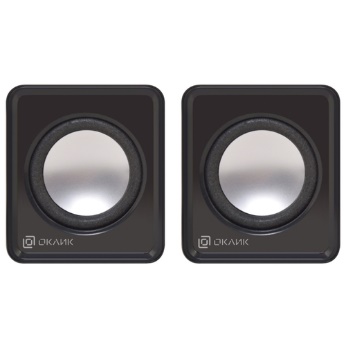 2Кабинет начальных классовКабинет Английского языкаКомпьютерная акустика стерео. Однополосные колонки, суммарная мощность 6 Вт, питание от USB,диапазон частот 200 - 20000 ГцКомпьютерная акустика стерео. Однополосные колонки, суммарная мощность 6 Вт, питание от USB,диапазон частот 200 - 20000 ГцКомпьютерная акустика стерео. Однополосные колонки, суммарная мощность 6 Вт, питание от USB,диапазон частот 200 - 20000 ГцКомпьютерная акустика стерео. Однополосные колонки, суммарная мощность 6 Вт, питание от USB,диапазон частот 200 - 20000 ГцИНТЕРАКТИВНАЯ ПАНЕЛЬTRIUMPH BOARD 55” INTERACTIVE FLAT PANEL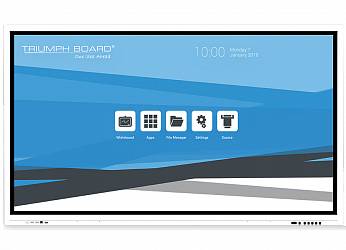 1Кабинет Английского языкаПолностью интегрированный, профессиональный сенсорный LED монитор с установленной операционной системой Android, технологией мультитач и разрешением Ultra HD. Дает возможность большому количеству пользователей писать и рисовать одновременно, без необходимости включения многопользовательского режима – как касаниями, так и посредством стилуса. Это эффективный инструмент для презентаций, интерактивно отображающий рисунки, данные, презентации. Не требует специального освещения для помещения. Полностью интегрированный, профессиональный сенсорный LED монитор с установленной операционной системой Android, технологией мультитач и разрешением Ultra HD. Дает возможность большому количеству пользователей писать и рисовать одновременно, без необходимости включения многопользовательского режима – как касаниями, так и посредством стилуса. Это эффективный инструмент для презентаций, интерактивно отображающий рисунки, данные, презентации. Не требует специального освещения для помещения. Полностью интегрированный, профессиональный сенсорный LED монитор с установленной операционной системой Android, технологией мультитач и разрешением Ultra HD. Дает возможность большому количеству пользователей писать и рисовать одновременно, без необходимости включения многопользовательского режима – как касаниями, так и посредством стилуса. Это эффективный инструмент для презентаций, интерактивно отображающий рисунки, данные, презентации. Не требует специального освещения для помещения. Полностью интегрированный, профессиональный сенсорный LED монитор с установленной операционной системой Android, технологией мультитач и разрешением Ultra HD. Дает возможность большому количеству пользователей писать и рисовать одновременно, без необходимости включения многопользовательского режима – как касаниями, так и посредством стилуса. Это эффективный инструмент для презентаций, интерактивно отображающий рисунки, данные, презентации. Не требует специального освещения для помещения. Мультимедийный проекторEPSON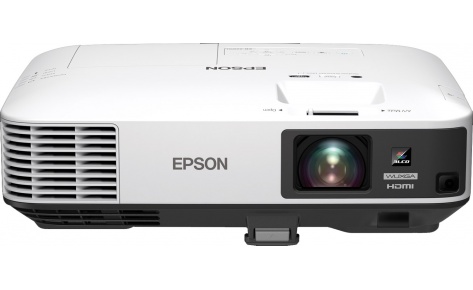 2Кабинет начальных классовРекреация, место проведения массовых мероприятийНаименованиеКоличествоСтойка баскетбольная передвижная2Нить баскетбольная2Мяч волейбольный6Мяч баскетбольный7Комплект лыж14Ботинки лыжные11Набор теннисный2Форма волейбольная (для девочек)6Наколенники6Ворота футбольные (разборные)2